Załącznik do Uchwały Nr 4752/2021Zarządu Województwa Opolskiegoz dnia 17 maja 2021 roku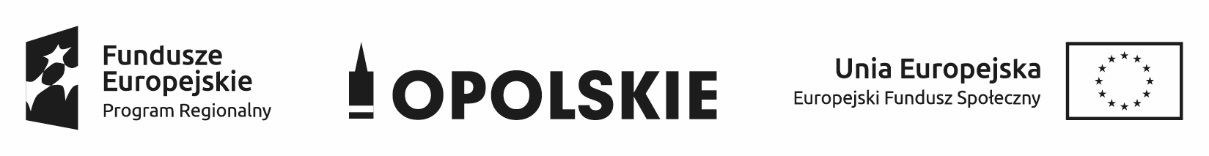 Zarząd Województwa Opolskiegona podstawie art. 11 ust. 2, art. 13 i 14 ustawy  z dnia 24 kwietnia 2003 r. o działalności pożytku publicznego i o wolontariacie ogłaszaotwarty konkurs ofert dla organizacji i innych uprawnionych podmiotów prowadzących działalność pożytku publicznego w zakresie pomocy społecznej na organizację dwóch edycji regionalnego przedsięwzięcia pn. „Gala Opolszczyzna Aktywna Społecznie” (za 2019 i 2020 r.)Rodzaje, zakres, tryb i formy realizacji zadańRodzaj zadania publicznego: pomoc społeczna, w tym pomoc rodzinom i osobom w trudnej sytuacji życiowej oraz wyrównywanie szans tych rodzin i osób.W ramach priorytetu „Poprawa poziomu życia osób, rodzin i środowisk wykluczonych społecznie bądź zagrożonych wykluczeniem społecznym poprzez wsparcie osób, rodzin 
i środowisk znajdujących się w trudnej sytuacji życiowej oraz aktywizacja, integracja 
i reintegracja zawodowa i społeczna osób wykluczonych społecznie bądź zagrożonych wykluczeniem społecznym”, zakresem zadań objęty zostanie obszar tematyczny: Wsparcie promocji, upowszechniania i rozwoju ekonomii społecznej w województwie poprzez organizację targów, imprez promocyjnych, a także innych eventów ukazujących sektor jako istotny element nowoczesnej polityki społecznej oraz życia gospodarczego regionu. Ponadto tworzenie narzędzi ukierunkowanych na wzrost wykorzystywania nowoczesnych instrumentów informatycznych w bieżącej działalności Podmiotów Ekonomii Społecznej (sprzedaż internetowa). Organizacja dwóch edycji regionalnego przedsięwzięcia pn. Gala "Opolszczyzna Aktywna Społecznie" (za 2019 i 2020 r.), na który mają składać się w szczególności działania:organizacja dwóch spotkań  (maks. liczba osób musi być zgodna z aktualnymi obostrzeniami) według przygotowanego planu, z których każde musi zawierać:Wyróżnienie najlepszych organizacji pozarządowych w województwie, najlepszych inicjatyw mających na celu propagowanie postaw i działalności prospołecznych, itp. (przygotowanie dyplomów, drobnych nagród opcjonalnie statuetek), profesjonalna oprawa, w skład której wchodzi:prowadzenie imprezy przez profesjonalnego konferansjera,dodatkowo, z uwagi na obostrzenia, nagrywanie i obsługa jako wydarzenie online „na żywo” w części dot. wyróżniania podmiotów,program artystyczny zawierający występ solisty bądź zespołu muzycznego,oprawa wizualna spotkania.catering (składający się z kawy, herbaty, ciasta, oraz 1 ciepłej potrawy) dla każdego uczestnika,udostępnienie przestrzeni ekspozycyjnej oraz zaproszenie wybranych PES do prezentacji swojej działalności,promocja każdego spotkania (ogłoszenie sponsorowane w prasie lub innym medium, zaproszenia, plakaty), współpraca z Biurem Dialogu i Partnerstwa Obywatelskiego UMWO w sprawie wyróżnień oraz uczestników,czas trwania każdego spotkania: min. 3 godziny zegarowe.miejsce – Województwo Opolskie,sposób organizacji zadania musi zostać dostosowany do stanu obostrzeń.Celem zadania ma być: Promocja Ekonomii Społecznej w tym PES z województwa opolskiego jako aktywnej skutecznej formy walki z wykluczeniem społecznym. Rozpowszechnienie wiedzy o Ekonomii Społecznej jako najlepszym narzędziu odpowiedzialnej polityki społecznej. Umożliwienie PES prezentacji oraz promocji swoich produktów i usług.Wykonanie zadania odbywa się poprzez realizację przedłożonej oferty realizacji zadania.Zlecenie realizacji zadania publicznego nastąpi w trybie:  powierzenia wykonania zadania, wraz z udzieleniem dotacji na finansowanie jego realizacji, Podmiot składający ofertę w konkursie zobowiązany jest od dnia 6 września 2021 r. do zapewnienia dostępności architektonicznej, cyfrowej oraz informacyjno-komunikacyjnej, osobom ze szczególnymi potrzebami, co najmniej w zakresie określonym przez minimalne wymagania, o których mowa w art. 6 ustawy z dnia 19 lipca 2019 r. o zapewnieniu dostępności osobom ze szczególnymi potrzebami. Zapewnienie dostępności osobom ze szczególnymi potrzebami następuje, o ile jest to możliwe, z uwzględnieniem uniwersalnego projektowania.  Obowiązek, o którym mowa w pkt 5 dotyczy ofert obejmujących zadania publiczne rozpoczynające się od dnia 6 września 2021 r., trwające w dniu 6 września 2021 r. lub rozpoczynających się po dniu 6 września 2021 r. Wysokość środków przeznaczonych na realizację zadania w roku 2020 i w roku 2021Na realizację zadań publicznych w 2021 roku przeznacza się łączną kwotę do 120 000,00 zł  do 60 000,00 zł na każdą edycję regionalnego przedsięwzięcia pn. Gala "Opolszczyzna Aktywna Społecznie.Kwoty przeznaczone na realizację zadań mogą ulec zmniejszeniu w przypadku stwierdzenia, że zadania te można zrealizować mniejszym kosztem, złożone oferty nie uzyskają akceptacji Zarządu Województwa Opolskiego, lub zaistnieje konieczność zmniejszenia budżetu Województwa w części przeznaczonej na realizację zadania  z ważnych przyczyn, niemożliwych do przewidzenia w dniu ogłoszenia konkursu.Podaje się do wiadomości, że suma dotacji przyznanych przez Zarząd Województwa Opolskiego na realizację zadań publicznych przez Podmioty z zakresu pomocy społecznej przez Podmioty w roku 2021 wyniosła 0,00 zł i w roku 2020 wyniosła 0,00 zł.Zasady przyznawania dotacjiZlecenie zadania publicznego i przyznanie dotacji na finansowanie jego realizacji następuje z odpowiednim zastosowaniem przepisów art. 11 i 16 ustawy z dnia  24 kwietnia 2003 r. o działalności pożytku publicznego i o wolontariacie lub innych właściwych przepisów.Podmioty mogą otrzymywać dotacje z budżetu Województwa Opolskiego na cele publiczne, związane z realizacją zadań Województwa Opolskiego, a także na dofinansowanie inwestycji związanych  z realizacją tych zadań.Zarząd Województwa Opolskiego przyznaje dotacje na finansowanie realizacji zadań publicznych wyłonionych w konkursie, w drodze uchwały.Dotacje nie mogą być przyznawane na (wydatki będą traktowane jako koszty niekwalifikowane niepokrywane z dotacji): pokrycie kosztów utrzymania biura, za wyjątkiem kosztów związanych z realizacją zadania publicznego,dotowanie zadań, które są dofinansowywane z budżetu Województwa, na podstawie przepisów szczególnych,pokrycie deficytu zrealizowanych wcześniej przedsięwzięć,ubezpieczenia wykraczające poza zakres realizowanego zadania,rezerwy na pokrycie strat lub zobowiązań,koszty wszelkich kar i grzywien,nagrody, premie i inne formy bonifikaty rzeczowej lub finansowej dla osób zajmujących się realizacją zadania,działalność gospodarczą,działalność polityczną i religijną,pokrycie kosztów nabycia produktów jednorazowego użytku wykonanych z tworzyw sztucznych – zwłaszcza plastiku (produktów, które są w całości lub częściowo wykonane z tworzyw sztucznych i które nie zostały przeznaczone, zaprojektowane ani wprowadzone do obrotu tak, aby osiągnąć w ramach okresu żywotności wielokrotną rotację poprzez zwrócenie ich do producenta w celu powtórnego napełnienia lub ponownego użycia do tego samego celu, do którego były pierwotnie przeznaczone), w tym w szczególności: woda w jednorazowych opakowaniach plastikowych, sztućce, talerze oraz kubki jednorazowego użytku wykonane z tworzyw sztucznych, finansowanie lub współfinansowanie podatku od towarów i usług (VAT) , jeśli może zostać odliczony  w oparciu o Ustawę z dnia 11 marca 2004 r. o podatku od towarów i usług (t.j. Dz.U. z 2021 r. poz. 685 z późn. zm.),wydatki nie związane z realizacją danego zadania.Wysokość przyznanej dotacji może być niższa, niż wnioskowana w ofercie. W takim przypadku Podmiot może przyjąć zmniejszenie zakresu rzeczowego zadania, nie wpływającego na zmianę kryteriów lub wycofać swoją ofertę.Dopuszcza się możliwość dokonania przesunięć pomiędzy poszczególnymi pozycjami w kosztorysie do 30 % całkowitych kosztów zadania, z zachowaniem kwoty dotacji, bez konieczności aneksowania umowy. O przesunięciach, wraz z uzasadnieniem, należy poinformować w sprawozdaniu końcowym z realizacji zadania.Niewykorzystane kwoty dotacji przyznane na dany rok budżetowy Podmiotowi podlegają zwrotowi na rachunek Regionalnego Ośrodka Polityki Społecznej w Opolu w terminie 15 dni od dnia zakończenia realizacji zadania publicznego, lub odpowiednio do dnia 31 stycznia następnego roku kalendarzowego lub w przypadku gdy termin wykorzystania jest krótszy niż rok budżetowy, w terminie 15 dni od dnia zakończenia realizacji zadania publicznego.Zarząd Województwa Opolskiego może odmówić Podmiotowi wyłonionemu w konkursie przyznania dotacji i podpisania umowy w przypadku, gdy okaże się, iż zakres realizowanego zadania znacząco odbiega od opisanego w ofercie, Podmiot lub jego reprezentanci utracą zdolności do czynności prawnych, zostaną ujawnione nieznane wcześniej okoliczności podważające wiarygodność merytoryczną lub finansową Podmiotu.W przypadku nie przestrzegania warunków zawartych w umowie (stwierdzonego na podstawie bieżącej analizy sprawozdań merytorycznych i finansowych lub na podstawie kontroli przeprowadzonej w miejscu realizacji umowy), w szczególności wydatkowania środków finansowych niezgodnie z ich przeznaczeniem, dokonywania samowolnych lub nieuzasadnionych zmian rzeczowych i finansowych, niegospodarnego i nieoszczędnego wydatkowania kwot dotacji, uzyskiwania dochodów z tytułu realizacji zleconych zadań, zastrzega się w umowie prawo do wstrzymania dalszego finansowania zadania oraz do wystąpienia o zwrot dotychczas przekazanych środków finansowych wraz z odsetkami jak dla zaległości podatkowych.Termin i warunki realizacji zadaniaZadanie winno być wykonane w roku 2021, przy czym początek realizacji zadania opisanego w ofercie może nastąpić bezpośrednio po rozstrzygnięciu konkursu przez Zarząd Województwa Opolskiego i podpisaniu umowy, a zakończenie do dnia 31 października 2021 r. (1 Gala - II kwartał 2021 r. i 2 Gala - wrzesień/październik 2021 r.) .Zadanie winno być zrealizowane z najwyższą starannością, zgodnie z zawartą umową oraz                 z obowiązującymi standardami i przepisami, w zakresie opisanym w ofercie. W budżecie zadania Podmiot winien uwzględnić środki finansowe, które będą przeznaczone na promocję zadania, w tym między innymi na ulotki, banery, publikacje, spoty medialne. Zasięg lub wymiar promocji zadania winien być dostosowany do rodzaju, zakresu oraz zasięgu zadania.Dopuszcza się pobieranie opłat od adresatów zadania publicznego pod warunkiem, że Podmiot realizujący zadanie prowadzi działalność odpłatną pożytku publicznego, z której przychód służy wyłącznie realizacji zadania publicznego.W ramach prowadzonego nadzoru merytorycznego, zwraca się szczególną uwagę na:realizowanie rezultatów realizacji zadania publicznego,realizowanie zadań zgodnie z przyjętym harmonogramem,wykorzystywanie wkładu finansowego i niefinansowego (osobowego i rzeczowego) oraz świadczeń pieniężnych od odbiorców zadania, zgodnie z przeznaczeniem,prawidłowe, rzetelne i terminowe sporządzanie rozliczeń finansowych i sprawozdań merytorycznych,dokonywanie zmian rzeczowych i finansowych wyłącznie na podstawie pisemnych aneksów do umów, w zakresie niewpływającym na zmianę kryteriów wyboru oferty Podmiotu (-tów),oszczędne i celowe wydatkowanie środków finansowych.Wszystkie stwierdzone uchybienia w realizacji zleconych zadań publicznych wpływają na ogólną ocenę Podmiotu przy zlecaniu i przydzielaniu środków finansowych na kolejne zadania.Termin i warunki składania ofertW konkursie mogą brać udział następujące Podmioty:organizacje pozarządowe w rozumieniu przepisu art. 3 ust. 2 ustawy z dnia 24 kwietnia 2003 r. o działalności pożytku publicznego i o wolontariacie - osoby prawne lub jednostki organizacyjne nieposiadające osobowości prawnej, którym odrębna ustawa przyznaje zdolność prawną, w tym fundacje i stowarzyszenia, z zastrzeżeniem art.3 ust. 4 ustawy z dnia 24 kwietnia 2003 r. o działalności pożytku publicznego i o wolontariacie; osoby prawne i jednostki organizacyjne działające na podstawie przepisów o stosunku Państwa do Kościoła Katolickiego w Rzeczypospolitej Polskiej, o stosunku Państwa  do innych kościołów i związków wyznaniowych oraz o gwarancjach wolności sumienia i wyznania, jeżeli ich cele statutowe obejmują prowadzenie działalności pożytku publicznego;stowarzyszenia jednostek samorządu terytorialnego;spółdzielnie socjalne;spółki akcyjne i spółki z ograniczoną odpowiedzialnością oraz kluby sportowe będące spółkami działającymi na podstawie przepisów ustawy z dnia 25 czerwca 2010 r. o sporcie (t.j. Dz.U.  z 2020 r. poz. 1133), które nie działają w celu osiągnięcia zysku oraz przeznaczają całość dochodu na realizację celów statutowych oraz nie przeznaczają zysku do podziału między swoich, udziałowców, akcjonariuszy i pracowników.Podmiot może złożyć tą samą ofertę realizacji zadania publicznego tylko do jednego konkursu finansowanego z budżetu województwa i otrzymać tylko raz dofinansowanie jej realizacji.Dwa lub więcej Podmioty działające wspólnie mogą złożyć ofertę wspólną na zasadach określonych w art. 14 ust. 3 ustawy z dnia 24 kwietnia 2003 r. o działalności pożytku publicznego i o wolontariacie.Oferta dotycząca powierzenia realizacji zadania publicznego Województwa w zakresie pomocy społecznej winna zostać przygotowana i złożona w aplikacji Generator eNGO dostępnej na stronie www.opolskie.engo.org.pl oraz podpisania profilem zaufanym lub podpisem kwalifikowanym przez osoby uprawnione i wysłana w wersji elektronicznej poprzez platformę ePUAP na adres: /o7wj260kg5/SkrytkaESP, do dnia 07.06. 2021 r. do godz. 15.30. O zachowaniu terminu decyduje data wpływu podpisanej oferty do Regionalnego Ośrodka Polityki Społecznej w Opolu poprzez platformę ePUAP.Oferta zapisana i złożona w aplikacji Generator eNGO nie powinna być otwierana i modyfikowana w innych aplikacjach, gdyż powoduje to zmianę sumy kontrolnej oferty, uniemożliwiając jej weryfikację formalną. Ofertę, o której mowa w zdaniu poprzednim pozostawia się bez rozpoznania.Modyfikacja oferty w aplikacji Generator eNGO jest możliwa jedynie w przypadku przygotowywania i składania korekt/y oferty.W ofercie należy uwzględnić postanowienia art. 14 Ustawy z dnia 24 kwietnia 2003 r. o działalności pożytku publicznego i o wolontariacie. Oferta powinna przy tym zawierać w szczególności: syntetyczny opis zadania wraz z ewentualnymi odstępstwami w realizacji działań (ryzyko realizacji działań);opis zakładanych rezultatów, w tym co będzie bezpośrednim efektem realizacji zadania, jaka zmiana społeczna zostanie osiągnięta poprzez realizację zadania, czy przewidywane jest wykorzystanie rezultatów osiągniętych w trakcie realizacji oferty w dalszych działaniach organizacji – trwałość rezultatów zadania,termin i miejsce realizacji zadania publicznego; kalkulację przewidywanych kosztów realizacji zadania publicznego; grupy docelowe, do których kierowane jest zadanie publiczne (ilość, specyfika grupy)informację o wcześniejszej działalności Podmiotu składającego ofertę w zakresie, którego dotyczy zadanie publiczne; informację o posiadanych zasobach rzeczowych i kadrowych (nie zawierających danych osobowych np. imienia i nazwiska) zapewniających wykonanie zadania, w tym o wysokości środków finansowych uzyskanych na realizację danego zadania z innych źródeł;deklarację o zamiarze odpłatnego lub nieodpłatnego wykonania zadania;promocję zadania publicznego;informację o dofinansowaniu inwestycji związanych z realizacją zadania (jeśli dotyczy);zakres działania realizowany przez podmiot niebędący stroną umowy (jeśli dotyczy).W trakcie dokonywania oceny ofert możliwe jest wezwanie Podmiotu do uzupełnienia braków formalnych. Podmioty mogą uzupełnić braki formalne w ciągu 5 dni kalendarzowych od zamieszczenia informacji o ofertach Podmiotów, które nie spełniły wymogów formalnych wraz z wykazem braków formalnych w Biuletynie Informacji Publicznej Regionalnego Ośrodka Polityki Społecznej w Opolu, na stronie internetowej ROPS, w aplikacji Generator eNGO, dostępnej na stronie www.opolskie.engo.org.pl .W przypadku potrzeby aktualizacji (korekty) oferty winna ona zostać złożona przez Podmiot niezwłocznie, w terminie określonym przez Regionalny Ośrodek Polityki Społecznej w Opolu, zgodnie z trybem określonym w pkt. 4-7.Nie uzupełnienie braków formalnych przez Podmiot w wyznaczonym terminie powoduje pozostawienie oferty/ofert bez rozpatrzenia.Druk wzoru oferty, druk ramowego wzoru umowy oraz druk sprawozdania z wykonania zadania publicznego (określone w drodze rozporządzenia Przewodniczącego Komitetu do Spraw Pożytku Publicznego z dnia 24 października 2018 r. w sprawie wzorów ofert i ramowych wzorów umów dotyczących realizacji zadań publicznych oraz wzorów sprawozdań z wykonania tych zadań (Dz.U.  z 2018 r., poz. 2057), dostępne są na stronie internetowej Urzędu Marszałkowskiego Województwa Opolskiego, w aplikacji Generator eNGO, dostępnej na stronie: www. opolskie.engo.org.pl .Nie będą rozpatrywane oferty:złożone niezgodnie z dyspozycją pkt 4 – 10,złożone po terminie przewidzianym na składanie ofert,złożone przez Podmioty nieuprawnione do udziału w konkursie.Zarząd Województwa Opolskiego unieważnia konkurs, jeżeli:nie złożono żadnej oferty,żadna ze złożonych ofert nie spełni wymogów zawartych w ogłoszeniu o konkursie.Informacja o unieważnieniu konkursu zostanie podana do publicznej wiadomości poprzez:zamieszczenie w Biuletynie Informacji Publicznej ROPS,zamieszczenie na stronie internetowej ROPS,zamieszczenie w siedzibie ROPS w miejscu przeznaczonym na zamieszczanie ogłoszeń,zamieszczenie w aplikacji Generator eNGO dostępnej na stronie: www.opolskie.engo.org.pl.Zasady, tryb i kryteria wyboru ofertOstateczne rozstrzygnięcie konkursu nastąpi w terminie do 30 dni od ostatniego dnia składania ofert. Komisja ma prawo wezwać Podmiot do złożenia dodatkowych dokumentów i informacji niezbędnych do prawidłowej oceny oferty w terminie do 5 dni od dnia otrzymania wezwania.Dodatkowe załączniki i/lub informacje winny być oryginalne lub poświadczone za zgodność                       z oryginałem na ostatniej stronie dokumentu, co oznacza objęcie poświadczeniem całości treści dokumentu. Poświadczenie zgodności z oryginałem winno zawierać miejsce i datę tego  poświadczenia. Dokumenty i/lub informacje winny być opatrzone datą oraz czytelnym podpisem/podpisami uprawnionej/ uprawnionych statutowo bądź upoważnionej/upoważnionych w tym celu osoby/osób i przesłane pocztą elektroniczną na adres:  rops@rops-opole.pl .Wszystkie oferty złożone zgodnie z przepisami zawartymi w rozdziale nr V zostaną ocenione pod względem formalnym i merytorycznym, z zastrzeżeniem regulacji rozdziału V pkt.12.Konkurs rozstrzyga Zarząd Województwa Opolskiego, który dokonuje wyboru ofert najlepiej służących realizacji zadania. Informację o rozstrzygnięciu konkursu podaje się do publicznej wiadomości w Biuletynie Informacji Publicznej Regionalnego Ośrodka Polityki Społecznej w Opolu, na stronie internetowej ROPS i tablicy ogłoszeń w siedzibie ROPS. O przyznaniu dotacji na realizację zadania publicznego lub odrzuceniu oferty, Zarząd Województwa Opolskiego zawiadamia Podmioty w aplikacji Generator eNGO dostępnej na stronie: www.opolskie.engo.org.pl . Wybór ofert dokonuje się w oparciu o następujące kryteria:kompletność oferty, prawidłowość wypełnienia oferty, w tym weryfikacja działań określonych w ofercie w ramach działalności odpłatnej lub nieodpłatnej (w szczególności w przypadku pobierania świadczeń pieniężnych od odbiorców zadania),zawartość merytoryczna oferty, w tym spójność z zadaniami publicznymi określonymi w ogłoszeniu o konkursie i możliwość realizacji zadania publicznego przez Podmioty,proponowana jakość wykonania zadania publicznego (w szczególności: zapewnienie wysokich standardów realizacji zadania – organizacyjnych, merytorycznych, dbałość o wykonanie zadania, efektywne wykorzystanie środków finansowych, odpowiednia obsługa merytoryczna, trwałość zadania, zapewnienie szerokiego dostępu dla adresatów zadania)  i kwalifikacje osób biorących udział przy jego realizacji (w  szczególności: wykształcenie i doświadczenie zawodowe kadry w obszarze realizowanego zadania),zasięg terytorialny realizowanego zadania publicznego (wojewódzki, tzn. obejmujący co najmniej dwa powiaty województwa opolskiego, ogólnopolski, międzynarodowy),grupy docelowe, do których kierowane jest zadanie publiczne (ilość osób, specyfika grupy docelowej),wkład własny finansowy (jeśli dotyczy), wkład niefinansowy osobowy i rzeczowy (jeśli dotyczy), rodzaj i celowość planowanych kosztów, w tym w odniesieniu do zakresu rzeczowego zadania publicznego,opis zakładanych rezultatów realizacji zadania publicznego, w tym co będzie bezpośrednim efektem realizacji zadania, jaka zmiana społeczna zostanie osiągnięta poprzez realizację zadania, czy przewidywane jest wykorzystanie rezultatów osiągniętych w trakcie realizacji oferty w dalszych działaniach organizacji – trwałość rezultatów zadania,ocenę realizacji zleconych zadań publicznych w przypadku Podmiotów, które w latach poprzednich realizowały zadania publiczne, biorąc pod uwagę rzetelność i terminowość oraz sposób rozliczenia otrzymanych na ten cel środków,ocena zasobów kadrowych oraz rzeczowych zaplanowanych do realizacji zadania.doświadczenie Podmiotu w należytym wykonaniu podobnych zadań.Postanowienia końcoweW przypadku rezygnacji Podmiotu lub odmowy podpisania umowy przez Zarząd Województwa Opolskiego z przyczyn opisanych wyżej, Zarząd Województwa Opolskiego może zarezerwowane środki przeznaczyć na ogłoszenie nowego konkursu lub na realizację innych zadań w zakresie pożytku publicznego. Szczegółowe i ostateczne warunki realizacji, finansowania i rozliczenia zadania reguluje umowa pomiędzy Województwem Opolskim a Podmiotem.Wyłoniony Podmiot zobowiązany jest, pod rygorem rozwiązania umowy, do: informowania, że zadanie jest finansowane/dofinansowane z budżetu Województwa Opolskiego na wszystkich materiałach, publikacjach, informacjach dla mediów, ogłoszeniach oraz wystąpieniach publicznych dotyczących realizowanego zadania publicznego,umieszczenia logo lub herbu Zleceniodawcy - Województwa Opolskiego na wszystkich materiałach, w szczególności promocyjnych, informacyjnych, szkoleniowych i edukacyjnych, dotyczących realizowanego zadania, oraz zakupionych środkach trwałych, proporcjonalnie do wielkości innych oznaczeń, w sposób zapewniających jego dobrą widoczność – logo dostępne na stronie: https://www.opolskie.pl/region/promocja/herb-flagi-i-logo/.udostępnienia informacji publicznej na zasadach i w trybie określonym w art. 4a ustawy z dnia 24 kwietnia 2003 r. o działalności pożytku publicznego i o wolontariacie – jeśli dotyczy.wyodrębnienia w ewidencji księgowej środków otrzymanych na realizację umowy,dostarczenia na wezwanie Regionalnego Ośrodka Polityki Społecznej w Opolu oryginałów dokumentów (faktur, rachunków) oraz dokumentacji, o której mowa wyżej, celem kontroli prawidłowości wydatkowania dotacji oraz kontroli prowadzenia właściwej dokumentacji z nią związanej,poddania się kontroli prawidłowości realizacji i wykonania zadania publicznego, w zakresie wynikającym z art. 17 ustawy z dnia 23 kwietnia 2003 r. o działalności pożytku publicznego i o wolontariacie, na warunkach określonych szczegółowo  w umowie,sporządzenia sprawozdania z wykonania zadania publicznego określonego w umowie w wersji elektronicznej i papierowej o tej samej, spójnej sumie kontrolnej pomiędzy ww. wersjami w aplikacji Generator eNGO, dostępnej na stronie: www.opolskie.engo.org.pl  w terminie   30 dni od dnia zakończenia realizacji zadania publicznego,wystosowania zaproszeń dla Zarządu Województwa Opolskiego do udziału w przedsięwzięciach dofinansowanych z budżetu Województwa Opolskiego.W rozliczeniu finansowania lub dofinansowania zadania nie będą uwzględniane dokumenty finansowe wystawione przed datą zawarcia umowy.Podstawą roszczeń finansowych w stosunku do Samorządu Województwa może być wyłącznie zawarta umowa.Szczegółowe informacje dotyczące niniejszego konkursu udzielane są w Referacie Integracji i Pomocy Społecznej Regionalnego Ośrodka Polityki Społecznej w Opolu, ul. Głogowska 25C,   pod numerem telefonu: 77 44 15 250 wew. 24 lub 29.